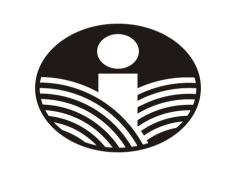 VĮ ŽEMĖS ŪKIO INFORMACIJOS IR KAIMO VERSLO CENTRASIŠVADADĖL KORUPCIJOS PASIREIŠKIMO TIKIMYBĖS2022 m. rugsėjo 27 d.VilniusVadovaujantis Lietuvos Respublikos korupcijos prevencijos įstatymo 10 straipsniu ir Lietuvos Respublikos specialiųjų tyrimų tarnybos direktoriaus 2021 m. lapkričio 30 d. įsakymu Nr. 2-246 „Dėl  Korupcijos pasireiškimo tikimybės nustatymo ir jo atlikimo tvarkos rekomendacijų patvirtinimo“, valstybės įmonėje Žemės ūkio informacijos ir kaimo verslo centre (toliau – ŽŪIKVC) buvo atliktas veiklos sričių, kuriose egzistuoja didelė korupcijos pasireiškimo tikimybė, nustatymas ir vertinimas pagal pasirinktą veiklos sritį.Įvertinus atskiras ŽŪIKVC, kaip registrų tvarkytojo funkcijas, galimas rizikas ir galimą ŽŪIKVC darbuotojų pažeidžiamumą, siekiant tobulinti procesų, susijusių su registrų tvarkytojo funkcijomis, valdymą ir vidaus kontrolę, buvo pasirinkta detaliau išanalizuoti korupcijos pasireiškimo tikimybę (toliau – KPT) vienoje iš ŽŪIKVC įstatuose apibrėžtų veiklos sričių –  administruojant Lietuvos Respublikos traktorių, savaeigių ir žemės ūkio mašinų ir jų priekabų registrą (toliau – Traktorių registras). Traktorių registro tvarkymas formaliai atitinka Korupcijos pasireiškimo tikimybės nustatymo ir jo atlikimo tvarkos rekomendacijų 10.4, 10.9 papunkčiuose nurodytus korupcijos riziką sąlygojančius kriterijus.Analizuotu laikotarpiu Traktorių registrą administruojančio Žemės ūkio technikos registro  skyriaus veikloje nebuvo užfiksuotų korupcinio pobūdžio nusikalstamų veikų ar kitų tapataus pobūdžio ar mažiau pavojingų teisės pažeidimų, už kuriuos numatyta administracinė ar kitokia atsakomybė, atvejų.Analizuotas laikotarpis – nuo 2021 m. birželio 1 d. iki 2022 m. rugpjūčio 1 d.Vertinimas atliktas analizės ir apibendrinimo metodais, analizuojant ir vertinant teisės aktus, reglamentuojančius ŽŪIKVC, kaip Traktorių registro tvarkytojo funkcijas. Taip pat buvo atliktas formalus vidaus teisės aktų vertinimas.Korupcijos pasireiškimo tikimybės nustatymą, vertinimą ir aprašymą atliko ŽŪIKVC už korupcijos prevenciją ir kontrolę ŽŪIKVC paskirtas atsakingas Teisės ir prevencijos skyriaus korupcijos prevencijos specialistas Audrius Penkauskas.Korupcijos pasireiškimo tikimybės Lietuvos Respublikos traktorių, savaeigių ir žemės ūkio mašinų ir jų priekabų registro tvarkytojo veikloje vertinimas.Vadovaujantis Lietuvos Respublikos Vyriausybės 2006 m. kovo 14 d. nutarimu Nr. 247 „Dėl Lietuvos Respublikos traktorių, savaeigių ir žemės ūkio mašinų ir jų priekabų registro įsteigimo ir jo nuostatų patvirtinimo“, Traktorių registras yra vienas iš ŽŪIKVC tvarkomų registrų, kurio paskirtis – registruoti traktorius, savaeiges ir žemės ūkio mašinas ir jų priekabas, užtikrinti tolesnį Traktorių registro informacinės sistemos tvarkymą, palaikymą ir funkcionavimą, administruoti bei analizuoti Traktorių registro duomenis ir teikti naudotojams informaciją apie Traktorių registro objektus – traktorius, savaeiges žemės ūkio ir kitas savaeiges mašinas, kurių variklio galia viršija 8 kW, taip pat jų priekabas ir puspriekabes, bei administruoti mokesčio už aplinkos teršimą iš žemės ūkio veiklai naudojamų ne keliais judančių mechanizmų apskaičiavimą.Pagrindiniai teisės aktai, reglamentuojantys Traktorių registrą, yra Lietuvos Respublikos Vyriausybės 2006 m. kovo14 d. nutarimas Nr. 247 „Dėl Lietuvos Respublikos traktorių, savaeigių ir žemės ūkio mašinų ir jų priekabų registro įsteigimo ir jo nuostatų patvirtinimo“, Lietuvos Respublikos žemės ūkio ministro 2006 m. spalio 2 d. įsakymas  Nr. 3D-384 „Dėl Traktorių, savaeigių ir žemės ūkio mašinų ir jų priekabų registravimo taisyklių patvirtinimo“, ŽŪIKVC generalinio direktoriaus 2017 m. gegužės 24 d. įsakymas Nr. 1V- 88 „Dėl Lietuvos Respublikos traktorių, savaeigių ir žemės ūkio mašinų ir jų priekabų registro administravimo valstybės įmonėje Žemės ūkio informacijos ir kaimo verslo centro Žemės ūkio subjektų registrų ir rinkos informacijos departamento Žemės ūkio technikos registro skyriuje tvarkos aprašo patvirtinimo“ , ŽŪIKVC generalinio direktoriaus 2020 m. gruodžio 21 d. įsakymas Nr. 1V-164 „Dėl Mokesčio už aplinkos teršimą iš žemės ūkio veiklai naudojamų ne keliais judančių mechanizmų apskaičiavimo ir sumokėjimo tvarkos aprašo patvirtinimo“. KPT atlikimo tikslas – nustatyti konkrečius korupcijos rizikos veiksnius ir kitas sąlygas bei aplinkybes, galinčias sudaryti prielaidas darbuotojams padaryti korupcinio pobūdžio nusižengimus bei pateikti siūlymus dėl procesų tobulinimo. KPT atliktas vertinant dokumentus ir kalbant su skyriaus darbuotojais: buvo analizuojami teisės aktai, skyriaus nuostatai, darbuotojų pareiginės instrukcijos. Taip pat vyko pokalbiai su skyriaus vadove ir darbuotojais. Analizės atlikimo metu buvo vertinama, ar nustatyta sprendimų priėmimo, veiksmų atlikimo tvarka yra skaidri, ar nėra tikimybės korupcijos apraiškoms, ar teisės aktuose įtvirtinti sprendimo priėmimo principai aiškūs ir suprantami kriterijai, sprendimų priėmimo terminai, ar atskirtos sprendimų priėmimo ir kontrolės funkcijos, ar nustatyta tvarka yra pakankama, konkrečiai apibrėžta, ar ji nesuteikia per didelių įgaliojimų atskiram darbuotojui veikti savo nuožiūra.Traktorių registrą administruojančio skyriaus veikla vertinta atsižvelgiant į du kriterijus, išdėstytus Lietuvos Respublikos specialiųjų tyrimų tarnybos direktoriaus 2021 m. lapkričio 30 d. įsakyme Nr. 2-246 „Dėl Korupcijos pasireiškimo tikimybės nustatymo ir jo atlikimo tvarkos rekomendacijų patvirtinimo“: 1) vertinama veikla, susijusi su leidimų, nuolaidų, lengvatų ir kitokių papildomų teisių suteikimu ar apribojimu. Vertinimas pagal šį kriterijų vykdomas, kai yra nustatoma, kad viešojo sektoriaus darbuotojams suteikti įgaliojimai išduoti leidimus, licencijas, suteikti nuolaidas, lengvatas ir kitokias papildomas teises ar atsisakyti juos išduoti arba sustabdyti, panaikinti jų galiojimą  ar kitaip jas apriboti, taikyti teisės aktuose nustatytas kitas teisinio poveikio priemones, konstatuoti, nagrinėti teisės pažeidimus ir priimti sprendimus dėl teisinės atsakomybės priemonių taikymo;2) nagrinėjami priimami sprendimai, kurie susiję su materialine ar kitokia interesanto nauda. Ši veikla vertinta atsižvelgus į tai, kad ŽŪIKVC darbuotojai interesanto atžvilgiu priima sprendimus, susijusius su pastarajam tenkančia materialine nauda.   Analizuojant aukščiau išvardytus dokumentus, formaliai šiuos abu kriterijus atitinka vienas iš aukščiau išvardytų ŽŪIKVC dokumentų, reglamentuojantis mokesčio už aplinkos teršimą administravimą, – Mokesčio už aplinkos teršimą iš žemės ūkio veiklai naudojamų ne keliais judančių mechanizmų apskaičiavimo ir sumokėjimo tvarkos aprašas, patvirtintas ŽŪIKVC generalinio direktoriaus 2020 m. gruodžio 21 d. įsakymu Nr. 1V-164 „Dėl Mokesčio už aplinkos teršimą iš žemės ūkio veiklai naudojamų ne keliais judančių mechanizmų apskaičiavimo ir sumokėjimo tvarkos aprašo patvirtinimo“ (toliau – Aprašas). Aprašo 17 punkte numatyta, kad savivaldybės darbuotojas vienašališkai gali nuspręsti dėl registruojamos technikos  tinkamumo registruoti, tai sudaro prielaidas korupcijos rizikos atsiradimui. Prieš įregistruojant techniką bendru registratoriaus (savivaldybės administracijos darbuotojo) ir būsimo žemės ūkio technikos savininko sutarimu yra nustatoma, kokiai žemės ūkio technikos kategorijai technika yra priskiriama. Jokie dokumentai, pagal kuriuos būtų galima nustatyti registruojamos technikos naudojimo ūkinei veiklai sritį, to nereglamentuoja, todėl atsiranda galimybė piktnaudžiauti suteiktomis teisėmis, nes, pasirinkus technikos naudojimo ūkinei veiklai sritį „kita“, mokestis už aplinkos teršimą neskaičiuojamas. Pastebėta, kad 2021 m. padaugėjo registruojamos technikos, kai pažymima jos naudojimo ūkinei veiklai sritis „kita“. ŽŪIKVC darbuotojai Traktorių registre išanalizavo įregistruotų transporto priemonių veiklos sričių santykį nuo įstatymo įsigaliojimo 2021 m. sausio 1 d. Paaiškėjo, kad, pasirinkus technikos naudojimo ūkinei veiklai sritį „kita“ (ne žemės ūkio), registruojami javų kombainai ir netgi savaeigiai purkštuvai, kurių savininkai nesumoka mokesčio už aplinkos teršimą, nors tokia žemės ūkio technika pagal savo paskirtį naudojama išskirtinai tik žemės ūkyje. Be to pažymėtina, jog ne visada taikomi teisingi mokesčiai už aplinkos teršimą. ŽŪIKVC neturi darbuotojų, kurie galėtų papildomai kontroliuoti savivaldybių darbuotojus bei taisytų jų padarytas tyčines ar netyčines klaidas. Darytina išvada, jog būtina keisti teisinį reglamentavimą siekiant išvengti piktnaudžiavimo bei mažinti korupcijos rizikas. Kitų teisinio reglamentavimo trūkumų Žemės ūkio technikos registrų skyriaus administravimo veiklos srityje nebuvo nustatyta. Skyriaus ir jo darbuotojų uždaviniai bei funkcijos tinkamai reglamentuoti skyriaus nuostatuose ir darbuotojų pareiginėse instrukcijose. Procedūros apraše konkrečiai reglamentuojamas ŽŪIKVC darbuotojų su Traktorių registro administravimu susijusių funkcijų vykdymas.Apibendrinant pažymėtina, kad, siekiant efektyviai valdyti korupcijos pasireiškimo riziką įgyvendinant teisės aktais numatytų funkcijų atlikimą, tikslinga  kreiptis į Lietuvos Respublikos žemės ūkio ministeriją ir Lietuvos Respublikos aplinkos ministeriją pakartotinai informuojant dėl susidariusios situacijos, siūlant pakeisti teisės aktus, kad būtų išvengta galimų piktnaudžiavimo atvejų ateityje, būtina siekti, kad atsakingos valstybės institucijos suintensyvintų naudojamos žemės ūkio technikos bei sumokėtų mokesčių už aplinkos teršimą kontrolę.